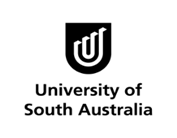 The aim of this resource is to provide you with: an overview of what a literature review is; andparticular reasons for undertaking the task.What is a literature review? A literature review:is written to provide others with information about current or relevant literature in a particular field;addresses major texts in the chosen area of study; anddiscusses the content of related texts and comments on the effect of the noted research or theories.What must a literature review attempt to do? A literature review must:compare and contrast different authors’ views on an issue;group together authors who draw similar conclusions;note areas in which authors are in disagreement;highlight gaps (or existing problems) in the area of study;identify particular shortcomings of past research (methodology used, data collection methods, flaws in findings, etc.);critically evaluate the literature related to the problem; andconclude by summarising what the literature says.In addition, a literature review may:resolve a controversy and/or identify disagreements;establish the need for additional research;define a topic of inquiry; andoutline a practical problem that needs resolution.Why do you do a literature review? A literature review is undertaken to:communicate about the existing debate in an area of study; demonstrate  ability to identify an issue for inquiry and discuss it in a meaningful manner; andmotivate the reader to reflect on what has been discussed.An Example